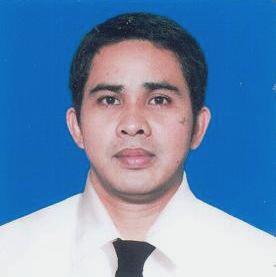 JERICK Jerick.380287@2freemail.com OBJECTIVETo be able to adapt on a fast changing world of business by my willingness to take challenges, willingness to learn, and ability to work well with people.KEY SKILLS & COMPETENCIESDegree holder: Bachelor of Science in Electronics Communication Engineer GraduateExcellent ability to test and troubleshoot/repair electronic equipment, read schematics diagram and maintenance manuals, as well as learns new technology.Excellent in understanding of audio and video systems, installation, operation and maintenance.Proficient on MS Vision and MS Office for technical document and presentation.Effective in multitasking and working under pressure to accomplish overall project.Professional, Trustworthy and work well in groupsGood in communication skillsWORK EXPERIENCEAudio and Video System EngineerMMTCI Broadcasting GroupManila Metro turf Club Inc. Malvar, BatangasPhilippines2013- March 2018RESPONSIBILITIESThis job is responsible for the repair and adjustment of audio/video equipment and system in the studio and field.Excellent ability to test and troubleshoot/repair electronic equipment, read schematics diagram and maintenance manuals, as well as learns new technology.Excellent in understanding of audio and video systems, installation, operation and maintenance.Set up camera in studio panel and all towers.Studio Panel CameramanCheck the quality of signal live coverage, audio and video also the all cameras.Assign the crew of here respective area.Monitor Live Coverage Racing HorseCctv camera Installation and cabling wire audio, videoPurchased and requesting all supply or equipment in our company.Proficient on Ms Vision and MS office for technical document and presentationOversee the overall professional management of the employees under my areaResponsibility and Attended meetings and discussions at companyPerformed other related tasks that assigned from time to time.Maintenance Technician and System EngineerRPN 9, Radio Philippine Network Inc Network Television2002 – 2012Quezon City, PhilippinesRESPONSIBILITIESWorking with windows operating systems, automation and networking applications.Able to work in team, communicative and reliable.Skilled on electronics troubleshooting and repair.Can analyze and read schematic diagram.Proficient on MS Vision and MS Office for technical document and presentationConduct research and development for system upgrading.Conduct technical training for system set-up and troubleshootingMaintained proper maintenance of all broadcasting equipment, parts and suppliesInstallation, repair and maintenance of Transmitters and TowersSetting up of sound stages and equipment for outdoor broadcastMaintained 24hrs Operation of Radio Broadcast (Manila and Provincial Station)Troubleshooting and Repair of Broadcast Equipment (AM and FM Transmitter),Satellite Uplink and Downlink, Studio Console, POTS, STL units.Prepare Engineering Reports for Operations MeetingPrepare frequency and technical studies in evaluating new proposed stations.Monitor the signal and quality of transmission.Represents the company to all technical meetings, seminars, and conventions of all broadcast organizations in the Philippines.Effective at multitasking and working under pressure to accomplish overall project.A quick study, adapt easily to new nature of workloads and working environment.Technical Operation Control SystemOBVAN System EngineerGMA-7 Talent 2000-2001Quezon City, PhilippinesRESPONSIBILITIESThis job is responsible for the repair and adjustment of audio/video equipment and system in the studio and provincial stations.Excellent ability to test and troubleshoot/repair electronic equipment, read schematics diagram and maintenance manuals, as well as learns new technology.Excellent in understanding of audio and video systems, installation, operation and maintenance.Maintained 24hrs Operation of Radio Broadcast (Manila and Provincial Station)Troubleshooting and Repair of Broadcast EquipmentSatellite Uplink and Downlink, Studio Console, POTS, STL unitsPrepare Engineering Reports for Operations MeetingConduct Research and Development for Engineering and Company PurposesPerforms Task for Design, Fabrication, Planning and Implementation in relation to Engineering Broadcast operation.Ob van setup live coverage news at field and fixed setup to any location in metro manila or in provincial.Hotel Waiter/Staff1999- 2000Consuelo Hotel and RestaurantLingayen, Pangasinan PhilippineAFFILIATIONPRESIDENTMatalava Center Youth Organization, Lingayen PangasinanCOORDINATORArchdiocese Basic Ecclesial Community, Lingayen,PangasinanSILVER MEDALAM/FM – Electronics silver medalist by region1 Pangasianan School of Arts and Trade Lingayen, Pangasinan PhilippinesRPN-9 Cooperative association, Board Member.ATTENDED SEMINARS and PREPARATIONSCABLE TV-USATV-  Fiber Optics Installation Motor Measurements System ControlSKYCABLE TV -System Operating and Control SystemSBETP – Society of Broadcasting Engineers and Technicians of the Philippines, April 29, 2011 Panasonic P2 Camera – Manila Hotel December 18, 2012.PERSONAL PROFILEHeightWeightDate of BirthMarital StatusBirthplaceLanguage5’660 kg.October 8, 1974SinglePuerto Princesa City, Palawan PhilippinesEnglish and TagalogEDUCATIONAL BACKGROUNDCOLLEGEBachelor of Science in Electronics Communication Engineer - BSECE Lyceum Northwestern University, 1994-1999 Dagupan City, PhilippinesVOCATIONAL COURSEElectronics Technology- ETPangasinan School of Arts and Trade, 1992-1994Lingayen, Pangasinan PhilippinesI hereby certify that the above information given are true and correct to the best of my knowledge.										     Jerick Applicant\